Lesson 4 Challenge: 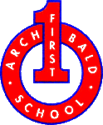 Can you try out some of these persuasive features and write a letter to someone? Or write a letter to someone in your family? What do you really want to persuade them to do? Checklist: Persuasive Checklist: Choose different colours which you have in your home and underline at least 3 of these features in your letter. Persuasive FeatureColour ChosenAddressing somebody directly by their name or titleUsing negative commandsUsing personal or family storiesUsing questionsTalking about consequences in the futureUsing sensory languageStating true facts Asking somebody to see things differently